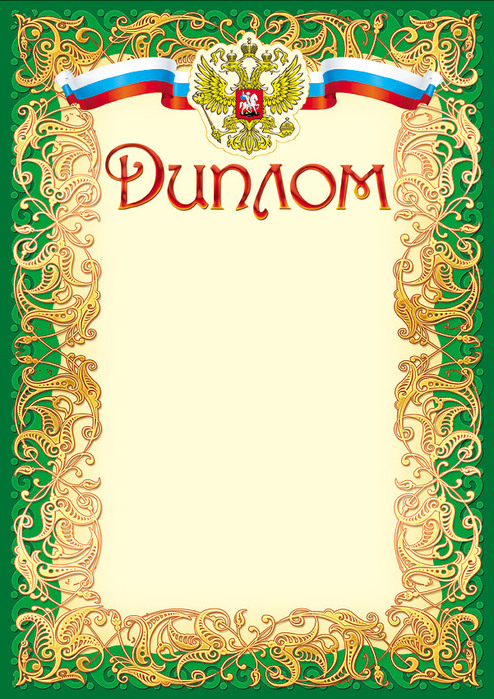 НаграждаетсяСавушкина Ирина ГеннадьевнаГПОУ ТО «Тульский колледж профессиональных технологий и сервиса», занявшая I местов общероссийском заочном    конкурсе «Коллекция педагогических идей»в номинации Лучшая статья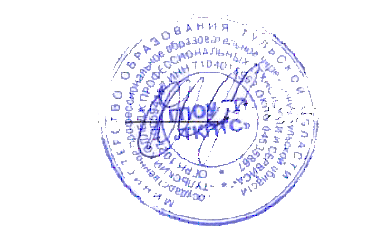                            Директор ГПОУ ТО                            «ТКПТС»                                 С.С. Курдюмов